  Obec Baška vyhlašuje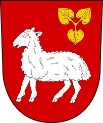   nábor zájemců a zájemkyň na pozici    strážníka Obecní policie BaškaCharakteristika vykonávané práce: výkon funkce strážníka obecní policie v souladu se zákonem       č. 553/1991 Sb., o obecní policii, v platném znění  Místo výkonu práce: obec BaškaZákonné podmínky:státní občanství ČRstřední vzdělání s maturitní zkouškoumin. věk 18 letzdravotní způsobilost (§ 4c zák. č. 553/1991 Sb.)bezúhonnost a spolehlivost (§ 4a, § 4b zák. č. 553/1991 Sb.)Jiné požadavky:dobrý fyzický a psychický stav, schopnost samostatné práce, schopnost řešit konfliktní situace  řidičský průkaz sk. Buživatelská znalost práce s PC (MS Word a Excel)Výhodou je:  praxe strážníka obecní policie nebo praxe přímého výkonu u ozbrojených nebo bezpečnostních složek zbrojní průkaz skupiny „D“ platné osvědčení o odborné způsobilosti strážníka obecní (městské) policiemístní znalost Povinné náležitosti písemné přihlášky uchazeče do výběrového řízení:zájemce podá přihlášku (viz příloha) a strukturovaný životopis nejpozději do 15.ledna 2021 na adresu: Obec Baška, Baška 420, 739 01 Baška nebo mailem: podatelna@baska.czNástup a pracovní poměr: dle dohodypracovní poměr na plný úvazekosmi hodinové směnydoba neurčitázkušební doba 3 měsícePlatové podmínky:Platové zařazení je v souladu s nařízením vlády č. 222/2010 Sb., o katalogu prací ve veřejných službách a správě v platném znění a platové podmínky se řídí zákonem č. 553/1991 Sb., o obecní policii, č. 262/2006 Sb., zákoník práce, a nařízením vlády č. 341/2017 Sb., o platových poměrech zaměstnanců ve veřejných službách a správě, ve znění pozdějších právních předpisů. 5. platová třída do získání osvědčení (14.660 – 21.370 Kč) 8. platová třída po získání osvědčení (18.300 – 26.830 Kč + rizikový a osobní příplatek)Nabízíme: perspektivní a stabilní zaměstnání finanční jistotu 25 dnů dovolené zaměstnanecké benefity - příspěvek na stravování (70,- za odpracovaný den)- volnočasové poukázky a příspěvek na dovolenou ve výši (až 6500,-/rok)- příspěvek na penzijní nebo životní pojištění (7200,-/rok)- organizované tábory pro děti - indispoziční (3dny/rok)Přílohy přihlášky se uchazečům automaticky nevrací, je možné si je osobně vyzvednout do 30 dnů po obdržení vyrozumění o výsledku řízení, případně budou na žádost odeslány uchazeči, kdy po marném uplynutí termínu budou skartovány nejpozději do 15.01.2021Případné další informace k náboru podají Ing. Jan Richter, místostarosta, tel. 727 179 147, mail j.richter@baska.cz, nebo Bc. Denisa Bláhová, referent odboru organizačního a správního, tel. 558 445 220 nebo 725 751 109, mail d.blahova@baska.cz.Přílohy: 1. přihláška